ROSEMARIE                   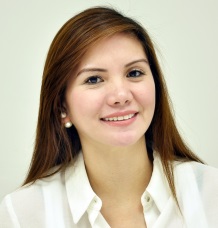 ROSEMARIE.336486@2freemail.com 	CAREER OBJECTIVE To obtain a challenging position in which I can fully utilize my professional customer background experienced as well as my administrative skills in a company that offers opportunities and professional growth.WORK EXPERIENCEMar 2013 – Jan 2017	OFFICE MANAGER 			UNii ENGINEERING CONSULTANCY LLC			P.O. Box 47378 Abu Dhabi, U.A.EMaintains office services by organizing office operations and procedures; controlling correspondence; designing filing systems; reviewing and approving supply requisitions; assigning and monitoring clerical functions.Provides historical reference by defining procedures for retention, protection, retrieval, transfer, and disposal of records.Maintains office efficiency by planning and implementing office systems, layouts, and equipment procurement.Designs and implements office policies by establishing standards and procedures; measuring results against standards; making necessary adjustments.Completes operational requirements by scheduling and assigning employees; following up on work results.Keeps management informed by reviewing and analyzing special reports; summarizing information; identifying trends.Maintains office staff by recruiting, selecting, orienting, and training employees.Maintains office staff job results by coaching, counseling, and disciplining employees; planning, monitoring, and appraising job results.Supervising and monitoring the administration team.Achieves financial objectives by preparing an annual budget; scheduling expenditures; analyzing variances; initiating corrective actions.Contributes to team effort by accomplishing related results as needed.Attending meetings with Senior Management.Keeping personnel records.Executive assistant to the company partners.Organized and arranged travel arrangements.Perform other duties as assigned.Sep 2012 – Mar 2013	SALES EXECUTIVE			CRISTAL HOTEL			P.O. Box 72898 Abu Dhabi, U.A.EIdentifying new contacts and developing sales leads.Identifies business opportunities by identifying prospects and evaluating their position in the industry; researching and analyzing sales options.Sells products by establishing contact and developing relationships with prospects; recommending solutions.Maintains relationships with clients by providing support, information, and guidance; researching and recommending new opportunities; recommending profit and service improvements.Identifies product improvements or new products by remaining current on industry trends, market activities, and competitors.Prepares reports by collecting, analyzing, and summarizing information.Maintains quality service by establishing and enforcing organization standards.Contributes to team effort by accomplishing related results as needed.Ensuring enquiries become confirmed business.Upselling where possible.Producing written quotations and confirmation.Checking customer satisfaction and resolving any issues to ensure repeat business.Perform other duties as assigned.Oct 2010 – Sep 2012	OFFICE ADMINISTRATOR (Secretary / Document Controller) 			RW ARMSTRONG			P.O. Box 45148 Abu Dhabi, U.A.EMaintain check list of the office staff and visitors.Mail Sorting and Distribution to the employees.Receiving Courier Shipments/Documents.Answering Phones/Transferring Calls/Taking Messages.Booking the board rooms for meetings.Monitor and Order office supplies.Post and submit timesheets for Office Admin Staff.Updating RWA UAE Employee Directory.Distribute Head Office (Indianapolis) newsletters to the UAE management employees. Maintain both Bulletin Boards with required items from MOL and other RW Armstrong Items.Screen RW Armstrong Intranet Website for mistakes/Monthly Audit of Intranet Employee Listings.Coordinator for external and internal events.Coordinates daily driver’s schedule.Arrange ground transportation of employee if needed.Maintain and update vendor/supplier list.Handle main office maintenance issues and concerns.Provide document control support for the project team including routing incoming documents, tracking project documentation and maintaining a document control system.Ensure that the outgoing documents are accurate; comply with company standards and policies.Protect and secure confidential and proprietary information.Organize, maintain and safeguard files and databases.Review and verify project documents for completeness, format and compliance with contract requirements.Maintain a project record of all types of documents.Participate in QHSE audits and workplace inspections.Prepare and manage correspondence, reports and documents.Organize and coordinate meetings, conferences, travel arrangements.Take type and distribute minutes of meetings.Implement and maintain office systems.Maintain schedules and calendars.Arrange and confirm appointments.Set up and maintain filing systems.Set up work procedures.Collate information.Communicate verbally and in writing to answer inquiries and provide information.Coordinate the flow of information both internally and externally.Manage office space.Perform other duties as assigned.Sep 2005 – Nov 2008    FRONT OFFICE SHIFT LEADERBEACH ROTANA HOTEL & TOWERS (LEADING HOTELS OF THE WORLD)Tourist Club Area P.O. Box 45200 Abu Dhabi, U.A.EMaintain the Reception / Shift Leader logbook, filling system and stock / Stationary.  Check through the Room Blocking and communicate with GRO.Check all the next day departure rooms (ensure LPO attached to registration card & billing instruction is correct.)Check Registration Cards and approve for GSA and assure correct filling.Assure staffs break.Follow-up all the departure for the day.Complete Credit Check Report and liaise with Reception Manager on payment letters to be sent.Monitors cash float handover.Assure daily reports are done (Emergency back-up, traces, & housekeeping discrepancy.)Supervising the Guest Service Agents on shift.Handle guest complaints.To provide the leading hotels of the world standard for customer service and ensuring guest delight & satisfaction.Maintain high standard of personal service towards all guests from the point of check-in through their departure.Performs other related duties and special projects assigned involving a great deal of Guest Relation tasks.Greets Guest on their arrival ensuring they feel expected and welcome.Deals swiftly, efficiently and sensitively to guest complaints and ensures follow through.Using computerized Front Office systems, process accounts from check-in through checkout, ensuring accurate postings of food and beverage and ancillary charges.Maintains an awareness of sales opportunities maximizing revenue and meeting or exceeding guest expectations.Receives payments by cash, cheques, credit card or account adhering to the company Credit Policy at all Times.Jul 2002 – Sep 2005	SALES COORDINATOR &  ADMIN SUPPORTFIRST DATACORP			3/F Citibank Center Citibank Plaza, Makati CityResponsible for auditing ESU’s confirmed Sales Order against Customer Purchase Order, Cost Canvass Sheet, and FDC Proposal.Responsible for monitoring the fulfillment of the sales order, from purchasing of units for resale up to release of units to the customer. In charge in updating and disseminating Sales Order Status Report. In charge in consolidating the Sales Funnel of Account Managers.In charge in submitting consolidated Sales Funnel to principals.Responsible in the preparation and dissemination of the year to date performance of Account Managers.In charge in monitoring and updating the birthday database of the clients and principals.Back-up in Canvassing – best price, warranty, delivery lead time within turn-around-time.HP back end support for product management.Back end support for cost of sales report.Bayantrade monitoringUndertakes other specific assignments as may, from time to time, be assigned by immediate superior.Keeps immediate supervisor regularly informed of developments and / or              activities, decisions, and other concerns for which are likely to stir controversy, or which may affect his work unit.EDUCATIONAL ATTAINMENT1998 - 2002		POLYTECHNIC UNIVERSITY OF THE PHILIPPINES			MASSCOMMUNICATION 			Major Broadcasting, April 2002ACHIEVEMENTS/ORGANIZATIONS/TRAININGS SEMINARS ATTENDEDSHORT COURSES			Human Resources – Basic					Business Management - Basic	RW ARMSTRONG			Aconex TrainingBEACH ROTANA HOTEL & TOWERS	Fire Refresher TrainingLeading Hotels of the World Standard Training (check in, check out, handling guest complaints, reservations – IFH standard)Front Desk Up Selling TrainingDestination to LeadershipEmployee of the Month FIRST DATACORP			HP Invent Training (HP Office Philippines)COLLEGE				Rosa Rosal Scholar (1999 – 2002)SPECIAL SKILLSProficient in using MS Office such as Microsoft Excel, Word, Visio and Power Point.Knowledge in Fidelio & Opera Systems.Knowledge in Aconex Software.	PERSONAL DATA DABirthday		: September 17, 1981Nationality		: FilipinoSex			: FemaleCivil Status		: MarriedLanguage 		: Filipino & EnglishUAE Driving License	: YesCHARACTER REFERENCES	Available upon request.							 